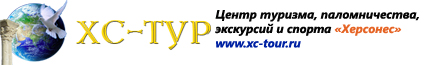 3* DORISOLЛето 2012 годаЦены от:*Цена указана за 2-х человек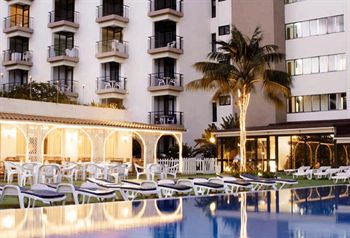 Тип гостиницы: Апарт-отельРасположение: Близко, Городской Транспортная доступность:
Близость к аэропорту - Рядом (до 20 км)Об отеле:Расположение: В 200 м от пляжа, в туристическом центре Фуншала.
В комплексе - типы номеров; услуги; рестораны и бары; спорт и развлечения: 2 апартотеля Buganvilia и Mimosa, и отель Estrelicia. Бары, рестораны, дискотека, тренажёрный зал, теннисные корты, сауна, автобус в центр Фуншала, залы для конференций и банкетов, автостоянка. 
В номере: Спутниковое ТВ, балкон, телефон, сейф, ванная комната, полностью оборудованная кухня (только в апартотелях).Услуги и досуг:* Два открытых бассейна
     * Открытый бассейн для детей     * Закрытый бассейнОздоровительным клубом, сауной и джакузи     * Полностью оборудованный тренажерный зал
     * Детская площадка 
     * Теннисный корт
     * Игровая комната с бильярдом и настольным-теннисные столы и дартс
     * Развлекательная программа днем и ночью
     * Магазин подарков
     * Интернет-зал
     * Услуги прачечной
     * Няня (по запросу)
     * Безопасная крытая парковкаКоличество ночейТип питанияСтоимость, руб.7 ночей/8днейЗавтраки878257 ночей/8днейПолупансион9725912 ночей/13 днейЗавтраки9865912 ночей/13 днейПолупансион11488814 ночей/15днейЗавтраки10301614 ночей/15днейПолупансион121924Контактная информация